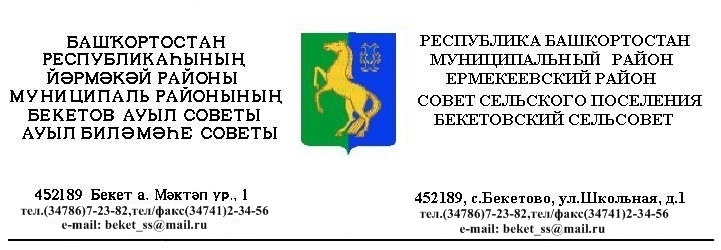 ҠАРАР                                                                              РЕШЕНИЕ  «06 »   июль 2016 й.                   №  9.8                             «06»  июля  2016 г.      О проверке достоверности и полноты сведений, представляемых гражданином, претендующим на замещение муниципальной должности сельского поселения Бекетовский сельсовет муниципального района Ермекеевский район Республики Башкортостан, и лицом, замещающим муниципальную должность сельского поселения Бекетовский сельсовет муниципального района Ермекеевский район Республики Башкортостан, и соблюдения ограничений лицом, замещающим муниципальную должность сельского поселения Бекетовский сельсовет муниципального района Ермекеевский район Республики Башкортостан           В соответствии с Федеральным законом от 25 декабря 2008 года № 273-ФЗ «О противодействии коррупции», Указ Президента РФ от 21 сентября 2009 г. N 1066, частью 3 статьи 28.1 Устава сельского поселения Бекетовский сельсовет муниципального района Ермекеевский район Республики Башкортостан, Совет сельского поселения Бекетовский сельсовет муниципального района Ермекеевский район Республики Башкортостан решил: 1. Утвердить прилагаемое Положение о проверке достоверности и полноты сведений, представляемых гражданином, претендующим на замещение муниципальной должности сельского поселения Бекетовский сельсовет муниципального района Ермекеевский район Республики Башкортостан, и лицом, замещающим муниципальную должность сельского поселения Бекетовский сельсовет муниципального района Ермекеевский район Республики Башкортостан, и соблюдения ограничений лицом, замещающим муниципальную должность сельского поселения Бекетовский сельсовет муниципального района Ермекеевский район Республики Башкортостан. 2. Возложить на Комиссию по противодействию коррупции сельского поселения Бекетовский сельсовет муниципального района Ермекеевский район Республики Башкортостан функции комиссии по соблюдению требований к должностному поведению лиц, замещающих муниципальные должности сельского поселения Бекетовский сельсовет муниципального района Ермекеевский район Республики Башкортостан, и урегулированию конфликта интересов. 3. Настоящее решение вступает в силу с момента его официального опубликования. Глава сельского поселения                                                З.З. Исламова УТВЕРЖДЕНО Решением Совета  сельского поселенияБекетовский сельсовет  от 06.07.2016 г. №  9.8ПОЛОЖЕНИЕО проверке достоверности и полноты сведений, представляемых гражданином, претендующим на замещение муниципальной должности сельского поселения Бекетовский сельсовет муниципального района Ермекеевский район Республики Башкортостан, и лицом, замещающим муниципальную должность сельского поселения Бекетовский сельсовет муниципального района Ермекеевский район Республики Башкортостан, и соблюдения ограничений лицом, замещающим муниципальную должность сельского поселения Бекетовский сельсовет муниципального района Ермекеевский район Республики Башкортостан 1. Настоящим Положением определяется порядок осуществления проверки: 1) достоверности и полноты сведений, представляемых гражданами о себе при избрании на муниципальную должность сельского поселения Бекетовский сельсовет муниципального района Ермекеевский район Республики Башкортостан; 2) сведений о доходах, об имуществе и обязательствах имущественного характера, представляемых гражданами, претендующими на замещение муниципальной должности сельского поселения Бекетовский сельсовет муниципального района Ермекеевский район Республики Башкортостан (далее - граждан), и лицом, замещающим муниципальную должность сельского поселения Бекетовский сельсовет муниципального района Ермекеевский район Республики Башкортостан; 3) соблюдения лицом, замещающим муниципальную должность сельского поселения Бекетовский сельсовет муниципального района Ермекеевский район Республики Башкортостан, ограничений и запретов, установленных Федеральным законом от 25 декабря 2008 года N 273-ФЗ "О противодействии коррупции" и другими федеральными законами. 2. Проверка, предусмотренная пунктом 1 настоящего Положения, осуществляется Администрацией сельского поселения  по решению Совета сельского поселения Бекетовский сельсовет муниципального района Ермекеевский район Республики Башкортостан; Решение принимается отдельно в отношении каждого гражданина или лица, замещающего муниципальную должность сельского поселения Бекетовский сельсовет муниципального района Ермекеевский район Республики Башкортостан, и оформляется в письменной форме. 3. Основанием для осуществления проверки, предусмотренной пунктом 1 настоящего Положения, за исключением проверки соблюдения лицом, замещающим муниципальную должность сельского поселения Бекетовский сельсовет муниципального района Ермекеевский район Республики Башкортостан, запрета открывать и иметь счета (вклады), хранить наличные денежные средства и ценности в иностранных банках, расположенных за пределами территории Российской Федерации, владеть и (или) пользоваться иностранными финансовыми инструментами, является информация, представленная в письменном виде в орган, уполномоченный в соответствии с пунктом 2 настоящего Положения принимать решение о проведении проверки: 1) правоохранительными органами, иными государственными органами, органами местного самоуправления и их должностными лицами; 2) должностными лицами кадровых служб государственных органов Республики Башкортостан , органов местного самоуправления сельского поселения Бекетовский сельсовет муниципального района  Ермекеевский район Республики Башкортостан, ответственных за работу по профилактике коррупционных и иных правонарушений; 3) постоянно действующими руководящими органами политических партий и зарегистрированных в соответствии с законом иных общероссийских общественных объединений, не являющихся политическими партиями; 4) Общественной палатой Российской Федерации, Общественной палатой  Республики Башкортостан; 5) общероссийскими средствами массовой информации, республиканскими средствами массовой информации. 4. Основанием для принятия решения об осуществлении проверки соблюдения лицом, замещающим муниципальную должность сельского поселения Бекетовский сельсовет муниципального района Ермекеевский район Республики Башкортостан, запрета открывать и иметь счета (вклады), хранить наличные денежные средства и ценности в иностранных банках, расположенных за пределами территории Российской Федерации, владеть и (или) пользоваться иностранными финансовыми инструментами является достаточная информация о несоблюдении лицом данного запрета, которая может быть представлена в письменной форме в установленном порядке органу, уполномоченному в соответствии с пунктом 2 настоящего Положения принимать решение о проведении проверки: 1) правоохранительными, иными государственными органами, Центральным банком Российской Федерации, кредитными организациями, другими российскими организациями, органами местного самоуправления, работниками (сотрудниками) подразделений по профилактике коррупционных и иных правонарушений и должностными лицами государственных органов, органов местного самоуправления, Центрального банка Российской Федерации, а также иностранными банками и международными организациями; 2) постоянно действующими руководящими органами политических партий и зарегистрированных в соответствии с законом иных общероссийских общественных объединений, не являющихся политическими партиями; 3) Общественной палатой Российской Федерации; 4) общероссийскими средствами массовой информации. 5. Информация анонимного характера не может служить основанием для проверки. 6. Проверка осуществляется в срок, не превышающий 60 дней со дня принятия решения о ее проведении. Срок проверки может быть продлен до 90 дней лицом, принявшим решение о ее проведении. 7. В соответствии с Перечнем должностных лиц, наделенных полномочиями по направлению запросов в кредитные организации, налоговые органы Российской Федерации и органы, осуществляющие государственную регистрацию прав на недвижимое имущество и сделок с ним, при осуществлении проверок в целях противодействия коррупции, утвержденным пунктом 19 Указа Президента Российской Федерации от 2 апреля 2013 года N 309 «О мерах по реализации отдельных положений Федерального закона «О противодействии коррупции», при осуществлении проверок в целях противодействия коррупции запросы в кредитные организации, налоговые органы Российской Федерации и органы, осуществляющие государственную регистрацию прав на недвижимое имущество и сделок с ним, направляются руководителями (должностными лицами) федеральных государственных органов, перечень которых утвержден Президентом Российской Федерации.

8. Администрация сельского поселения на основании решения о проведении проверки вправе: 1) проводить собеседование с гражданином или лицом, замещающим муниципальную должность сельского поселения Бекетовский сельсовет муниципального района Ермекеевский район Республики Башкортостан; 2) изучать представленные гражданином или лицом, замещающим муниципальную должность сельского поселения Бекетовский сельсовет муниципального района Ермекеевский район Республики Башкортостан, сведения о доходах, об имуществе и обязательствах имущественного характера и дополнительные материалы, которые приобщаются к материалам проверки; 3) получать от гражданина или лица, замещающего муниципальную должность сельского поселения Бекетовский сельсовет муниципального района Ермекеевский район Республики Башкортостан, пояснения по представленным им сведениям о доходах, об имуществе и обязательствах имущественного характера и материалам; 4) направлять в установленном порядке запросы, кроме запросов, указанных в пункте 7 настоящего Положения, в органы прокуратуры Российской Федерации, иные федеральные государственные органы, государственные органы субъектов Российской Федерации, территориальные органы федеральных государственных органов, органы местного самоуправления, на предприятия, в учреждения, организации и общественные объединения (далее - государственные органы и организации), об имеющихся у них сведениях: о достоверности и полноте сведений, представленных гражданином при назначении на муниципальную должность сельского поселения Бекетовский сельсовет муниципального района Ермекеевский район Республики Башкортостан; о доходах, об имуществе и обязательствах имущественного характера гражданина или лица, замещающего муниципальную должность сельского поселения Бекетовский сельсовет муниципального района Ермекеевский район Республики Башкортостан, и членов его семьи; о соблюдении лицом, замещающим муниципальную должность сельского поселения Бекетовский сельсовет муниципального района Ермекеевский район Республики Башкортостан, установленных ограничений; 5) наводить справки у физических лиц и получать от них информацию с их согласия; 6) осуществлять анализ сведений, представленных гражданином или лицом, замещающим муниципальную должность сельского поселения Бекетовский сельсовет муниципального района Ермекеевский район Республики Башкортостан, в соответствии с законодательством Российской Федерации и законодательством Республики Башкортостан  о противодействии коррупции. 9. В запросе, предусмотренном подпунктом 4 пункта 8 настоящего Положения, указываются: 1) фамилия, имя, отчество руководителя государственного органа или организации, в которые направляется запрос; 2) нормативный правовой акт, на основании которого направляется запрос; 3) фамилия, имя, отчество, дата и место рождения, место регистрации, жительства и (или) пребывания, должность и место работы (службы), вид и реквизиты документа, удостоверяющего личность: гражданина, представившего сведения при назначении на муниципальную должность сельского поселения Бекетовский сельсовет муниципального района Ермекеевский район Республики Башкортостан, полнота и достоверность которых проверяются; гражданина или лица, замещающего муниципальную должность сельского поселения Бекетовский сельсовет муниципального района Ермекеевский район Республики Башкортостан, и членов его семьи, сведения о доходах, об имуществе и обязательствах имущественного характера которых проверяются; лица, замещающего муниципальную должность сельского поселения Бекетовский сельсовет муниципального района Ермекеевский район Республики Башкортостан, в отношении которого имеются сведения о несоблюдении им установленных ограничений; 4) содержание и объем сведений, подлежащих проверке; 5) срок представления запрашиваемых сведений; 6) фамилия, инициалы и номер телефона муниципального служащего, подготовившего запрос; 7) идентификационный номер налогоплательщика (в случае направления запроса в налоговые органы Российской Федерации); 8) другие необходимые сведения. 10. Администрация сельского поселения обеспечивает: 1) уведомление в письменной форме гражданина или лица, замещающего муниципальную должность сельского поселения Бекетовский сельсовет муниципального района Ермекеевский район Республики Башкортостан, о начале в отношении его проверки - в течение двух рабочих дней со дня получения соответствующего решения; 2) проведение в случае обращения гражданина или лица, замещающего муниципальную должность сельского поселения Бекетовский сельсовет муниципального района Ермекеевский район Республики Башкортостан, беседы с ним, в ходе которой он должен быть проинформирован о том, какие сведения, представляемые им в соответствии с настоящим Положением, и соблюдение каких установленных ограничений подлежат проверке, - в течение семи рабочих дней со дня получения обращения гражданина или лица, замещающего муниципальную должность сельского поселения Бекетовский сельсовет муниципального района Ермекеевский район Республики Башкортостан, а при наличии уважительной причины - в срок, согласованный с гражданином или лицом, замещающим муниципальную должность сельского поселения Бекетовский сельсовет муниципального района Ермекеевский район Республики Башкортостан. 11. По окончании проверки Администрация сельского поселения обязана ознакомить гражданина или лицо, замещающее муниципальную должность сельского поселения Бекетовский сельсовет муниципального района Ермекеевский район Республики Башкортостан, с результатами проверки с соблюдением законодательства Российской Федерации о государственной тайне. 12. Гражданин или лицо, замещающее муниципальную должность сельского поселения Бекетовский сельсовет муниципального района Ермекеевский район Республики Башкортостан, вправе: 1) давать пояснения, в том числе в письменной форме: в ходе проверки; по вопросам, указанным в подпункте 2 пункта 10 настоящего Положения; по результатам проверки; 2) представлять дополнительные материалы и давать по ним пояснения в письменной форме в ходе проверки; 3) обращаться в кадровую службу с подлежащим удовлетворению ходатайством о проведении с ним беседы по вопросам, указанным в подпункте 2 пункта 10 настоящего Положения. 13. Пояснения, указанные в пункте 12 настоящего Положения, приобщаются к материалам проверки. 14. Администрация сельского поселения направляет доклад о результатах проверки в Совет  сельского поселения Бекетовский сельсовет муниципального района Ермекеевский район Республики Башкортостан. 15. По результатам проверки Совета сельского поселения Бекетовский сельсовет муниципального района Ермекеевский район Республики Башкортостан, как органу, уполномоченному избирать гражданина на муниципальную должность сельского поселения Бекетовский сельсовет муниципального района Ермекеевский район Республики Башкортостан, представляется доклад. При этом в докладе должно содержаться одно из следующих предложений: 1) о возможности избрания гражданина на муниципальную должность сельского поселения Бекетовский сельсовет муниципального района Ермекеевский район Республики Башкортостан; 2) о невозможности избрания гражданина на муниципальную должность сельского поселения Бекетовский сельсовет муниципального района Ермекеевский район Республики Башкортостан; 3) об отсутствии оснований для применения к лицу, замещающему муниципальную должность сельского поселения Бекетовский сельсовет муниципального района Ермекеевский район Республики Башкортостан, мер юридической ответственности; 4) о применении к лицу, замещающему муниципальную должность сельского поселения Бекетовский сельсовет муниципального района Ермекеевский район Республики Башкортостан, мер юридической ответственности; 5) о представлении материалов проверки в Совет при Главе сельского поселения Бекетовский сельсовет муниципального района Ермекеевский район Республики Башкортостан по противодействию коррупции. 16. Сведения о результатах проверки, с согласия Совета сельского поселения Бекетовский сельсовет муниципального района Ермекеевский район Республики Башкортостан, принявшего решение о ее проведении, предоставляются Администрацией сельского поселения с одновременным уведомлением об этом гражданина или лица, замещающего муниципальную должность сельского поселения Бекетовский сельсовет муниципального района Ермекеевский район Республики Башкортостан, в отношении которых проводилась проверка, правоохранительным и налоговым органам, иным государственным органам, органам местного самоуправления и их должностным лицам, постоянно действующим руководящим органам политических партий и зарегистрированных в соответствии с законом иных общероссийских и республиканских общественных объединений, не являющихся политическими партиями.17. При установлении в ходе проверки обстоятельств, свидетельствующих о наличии признаков преступления или административного правонарушения, материалы об этом, по окончании проверки, представляются Администрацией сельского поселения в государственные органы в соответствии с их компетенцией. 18. Совет сельского поселения Бекетовский сельсовет муниципального района Ермекеевский район Республики Башкортостан, рассмотрев доклад и соответствующее предложение, указанные в пункте 15 настоящего Положения, принимает одно из следующих решений: 1) избрать гражданина на муниципальную должность сельского поселения Бекетовский сельсовет муниципального района Ермекеевский район Республики Башкортостан; 2) отказать гражданину в избрании на муниципальную должность сельского поселения Бекетовский сельсовет муниципального района Ермекеевский район Республики Башкортостан; 3) применить к лицу, замещающему муниципальную должность сельского поселения Бекетовский сельсовет муниципального района Ермекеевский район Республики Башкортостан, меры юридической ответственности; 4) представить материалы проверки в Комиссию по противодействию коррупции сельского поселения Бекетовский сельсовет.